U18AAA Female AnnouncementsRed Deer Minor Hockey is pleased to announce that we have hired Shanya Shwetz & Marissa Graham to take over the U18AAA Sutter Fund Chiefs 2024/25.Shanya Shwetz, brings with her extensive coaching experience at various levels both on the male and female side of the game.  She is also a dedicated educator with a Bachelor of Education from Concordia and Bachelor of Science from MacEwan University.  With a proven track record of leadership, including 4 years captaincy with the Varsity Women’s team at MacEwan, and various coaching positions at the club and provincial levels. Her commitment to fostering player development and promoting the growth of the sport, combined with her coaching accolades such as the BFL Female Coach of the Year, ensures a bright future for the team under her guidance.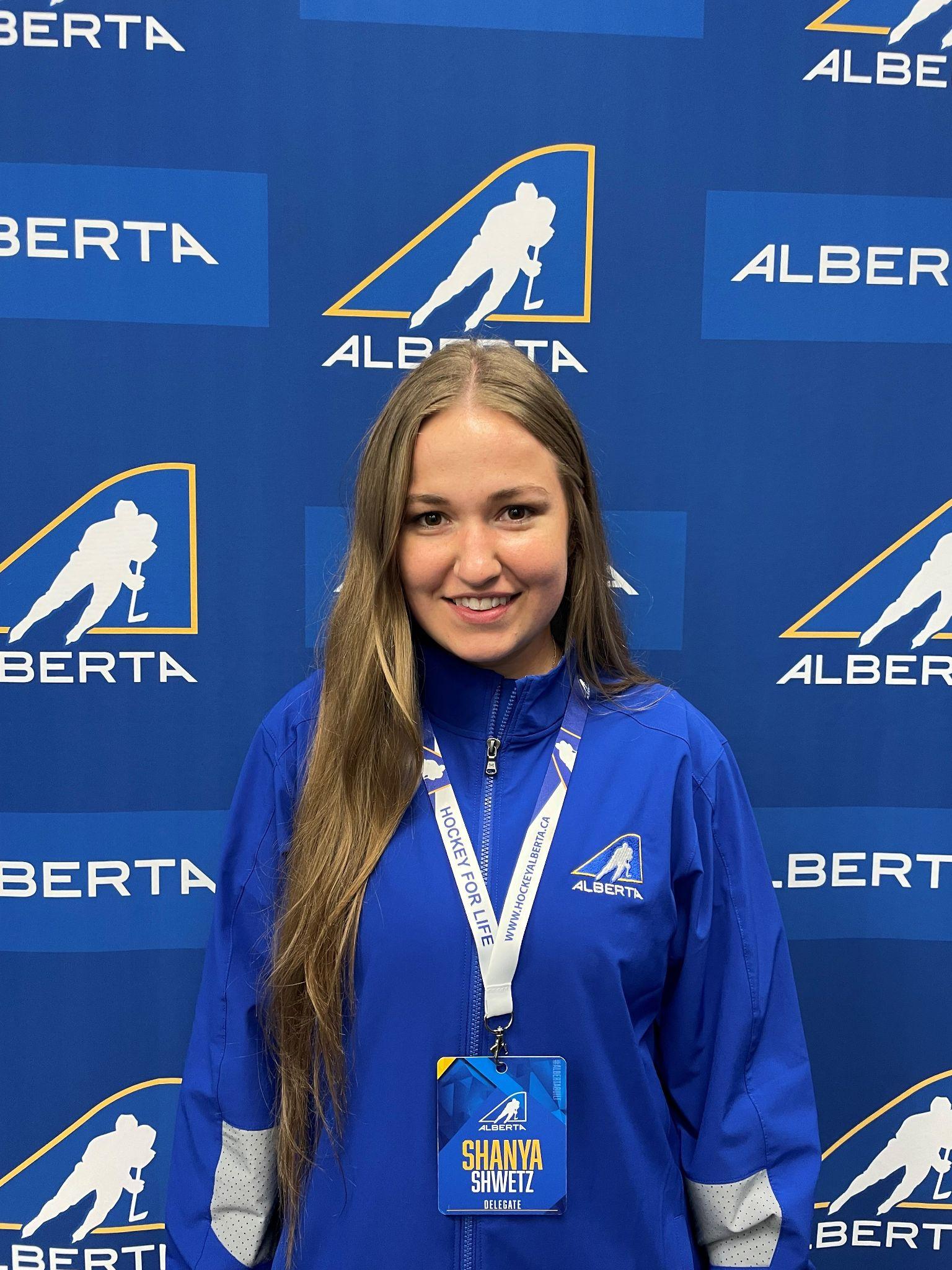 Marissa Graham, has a wealth of experience in international coaching and playing.  She brings to the table a highly organized approach, a robust work ethic, and a proven track record of fostering trust and meaningful relationships. She has a Bachelor of Business Administration from Brock University where she was a USports Academic All-Canadian.  She also is a certified Personal Trainer and Strength & Conditioning Specialist, where she runs her own business and instructs at a hockey academy.  Her experience as a former university and professional hockey player will provide valuable opportunities to our program, positioning her as a mentor and positive role model committed to nurturing holistic development both in sports and beyond.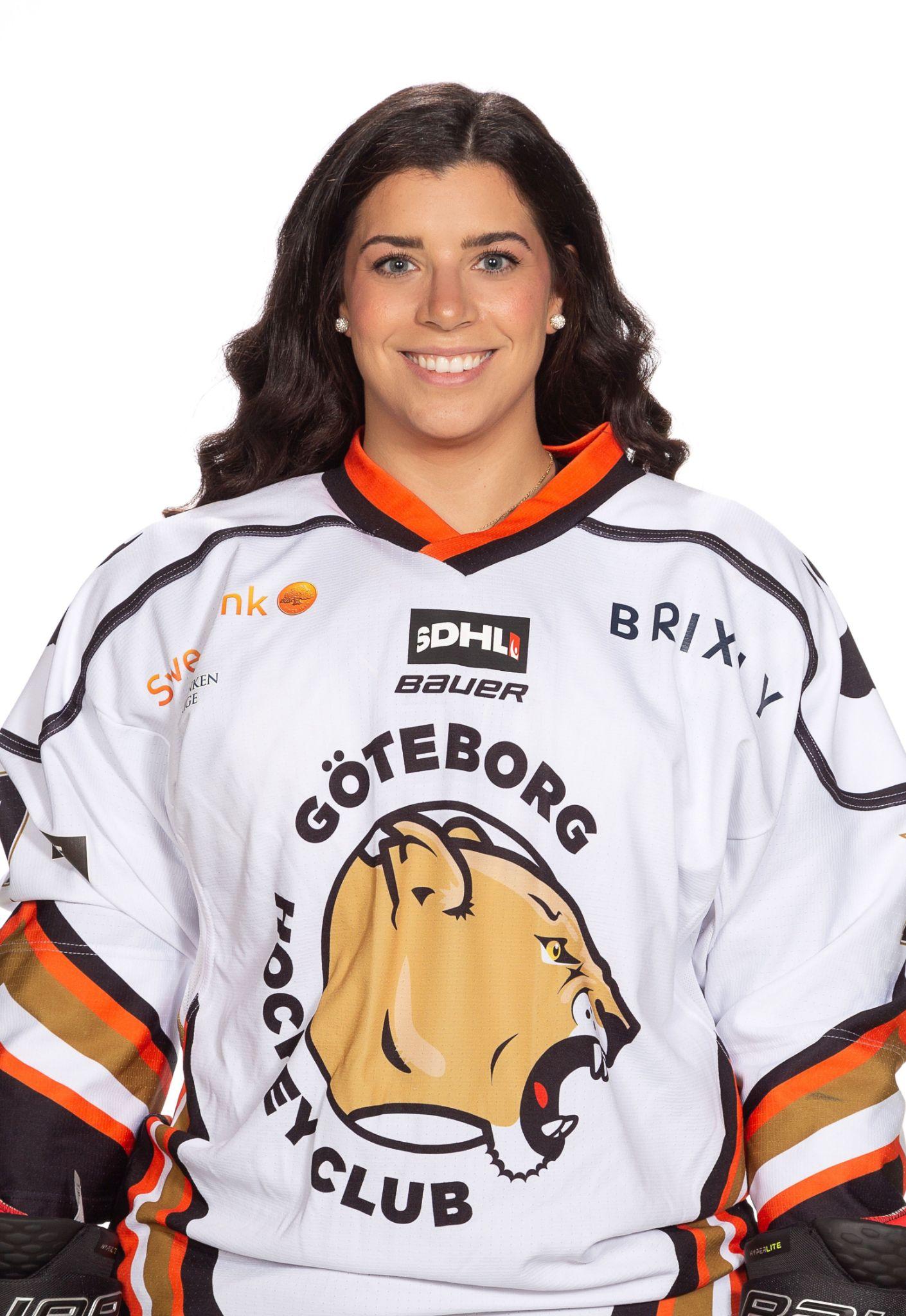 